Орган издания Администрация Лапшихинского сельсоветаЛапшихинский вестникИНФОРМАЦИОННЫЙ ЛИСТ 13 марта   2023 г.  № 11а   ПРОЕКТ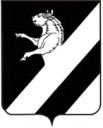 КРАСНОЯРСКИЙ  КРАЙ АЧИНСКИЙ  РАЙОН                                                                      АДМИНИСТРАЦИЯ ЛАПШИХИНСКОГО СЕЛЬСОВЕТАПОСТАНОВЛЕНИЕ2023 г.                                                                                                                                                                                        № 00-ПГО  назначении    публичных слушаний по обсуждению проекта Решения «О внесении  изменений и дополнений в Устав Лапшихинского сельсовета Ачинского района  Красноярского края»            В соответствии со ст. 38 Устава Лапшихинского сельсовета и   Положения «О публичных слушаниях в Лапшихинском сельсовете»ПОСТАНОВЛЯЮ:            1. Провести публичные слушания  11 апреля  2023 года по обсуждению проекта решения Лапшихинского сельсовета депутатов «О внесении  изменений и дополнений в Устав Лапшихинского сельсовета Ачинского района  Красноярского края» (далее – публичные слушания).           2. Инициатор публичных слушаний – Глава Лапшихинского сельсовета.           3. Сформировать организационный комитет по проведению публичных слушаний  согласно приложению №1.4. Организационному комитету:- опубликовать в установленный Положением «О публичных слушаниях в Лапшихинском сельсовете» срок в Информационном листе «Лапшихинский вестник» проект решения «О внесении  изменений и дополнений в Устав Лапшихинского сельсовета Ачинского района  Красноярского края» и информационное сообщение о времени и месте проведения публичных слушаний.- организовать прием письменных предложений от жителей сельсовета по проекту решения Лапшихинского сельсовета «О внесении  изменений и дополнений в Устав Лапшихинского сельсовета Ачинского района  Красноярского края» и письменных заявлений от жителей сельсовета на участие в публичных слушаниях;- при обращении заинтересованных жителей  сельсовета разъяснять порядок проведения публичных слушаний;- провести публичные слушания в соответствии с Положением «О публичных слушаниях в Лапшихинском сельсовете»;- подготовить по результатам публичных слушаний итоговый документ и предоставить его вместе с протоколом публичных слушаний Главе сельсовета по истечении 3 дней со дня проведения публичных слушаний; - не позднее 10 дней со дня проведения публичных слушаний опубликовать итоговый документ в Информационном листе «Лапшихинский вестник»;5. Утвердить порядок участия граждан в обсуждении проекта решения Лапшихинского сельского Совета депутатов «О внесении  изменений и дополнений в Устав Лапшихинского сельсовета Ачинского района  Красноярского края» и порядок учета предложений граждан по проекту решения Лапшихинского сельского Совета депутатов «О внесении  изменений и дополнений в Устав Лапшихинского сельсовета Ачинского района  Красноярского края»  согласно приложению № 2. 6. Контроль выполнения данного постановления оставляю за собой.          7. Постановление вступает в силу после официального опубликования в  информационном листе   «Лапшихинский  вестник» и подлежит размещению на официальном сайте в сети «Интернет» по адресу: https://lapshiha.ru//.Глава Лапшихинского сельсовета                                         О.А. ШмырьПриложение №1к постановлению Главыот 00.0.2023 № 00-ПГОрганизационный комитетпо проведению публичных слушанийШмырь Оксана Александровна             –     Глава сельсовета,  Пергунова Татьяна Владимировна     –    зам. главы сельсовета;Шмаргунова Татьяна Павловна             –     Председатель Совета ветерановСтепанова Елена Витальевна                 -      главный бухгалтер сельсоветаПергунова Ирина Васильевна                –     специалист 1 категории				Приложение №2 к постановлению Главы от 00.00.2023 № 00-ПГ Решение Лапшихинского сельского Совета депутатов                 от 25.06.2012    № 2-25Р «О порядке учета предложений по проекту Устава Лапшихинского сельсовета, проекту муниципальногоправового акта о внесении изменений дополнений в  Устав Лапшихинского сельсовета, порядке участия граждан в его обсуждении»ПОРЯДОК УЧАСТИЯ ГРАЖДАН В ОБСУЖДЕНИИпроекта решения сельского Совета депутатов«О внесении  изменений и дополнений в Устав Лапшихинского сельсовета Ачинского района  Красноярского края» и порядок учета предложений по проекту сельского Совета депутатовПредложения по проекту решения (далее - предложения) могут быть поданы гражданами индивидуально или коллективно.Гражданин, подавший предложение индивидуально, указывает свои персональные данные: фамилию, имя, отчество, место жительства, и подписывает предложение.К коллективному предложению прилагается протокол собрания граждан с указанием персональных данных доверенного лица, представляющего интересы граждан.Жители сельсовета, подавшие предложения, участвуют в публичных слушаниях в порядке, установленном статьей 4 Положения «О публичных слушаниях в Лапшихинском сельсовете».Предложения принимаются организационным комитетом по адресу: 662177, с. Лапшиха, ул.Советская, 8, Ачинского района, Красноярского края, сельский Совет депутатов.Прием предложений прекращается в 16 часов 10.04.2023 года.Предложения вносятся в письменной форме гражданами Российской Федерации, проживающими на территории Лапшихинского сельсовета и обладающими избирательным правом.	Учет предложений граждан осуществляется организационным комитетом в порядке, предусмотренном статьей 4 «Порядка учета предложений  по проекту Устава Лапшихинского сельсовета, проекту изменений в Устав».  Решение Лапшихинского сельского Совета депутатов от 25.06.2012 № 2-25Р «О порядке учета предложений по проекту Устава Лапшихинского сельсовета, проекту муниципального правового акта о внесении изменений дополнений в Устав Лапшихинского сельсовета, порядке участия граждан в его обсуждении». ИНФОРМАЦИОННОЕ СООБЩЕНИЕ О ПРОВЕДЕНИИ ПУБЛИЧНЫХ СЛУШАНИЙ11  апреля  2023  года в 14- 00 часов состоятся публичные слушания по Проекту решения Лапшихинского сельского Совета депутатов «О внесении  изменений и дополнений в Устав Лапшихинского сельсовета Ачинского района  Красноярского края».Место проведения: Красноярский край, Ачинский район, село Лапшиха, ул. Советская, 13, здание СДК.	Ознакомиться с Проектом решения «О внесении  изменений и дополнений в Устав Лапшихинского сельсовета Ачинского района  Красноярского края» можно в Лапшихинском сельсовете по адресу: село Лапшиха, ул. Советская, 8, с 8-00 до 12-00 часов, с 13-00 до 16-00 часов; в сети «Интернет»  по адресу: https://lapshiha.ru//.Организационный комитет по проведению публичных слушанийЛапшихинский вестник Адрес издателя:С. Лапшиха, ул. Советская, дом 8Т.: 96-3-36Учредитель: администрация Лапшихинского сельсоветаОтветственный за издание: Пергунова Татьяна ВладимировнаИсполнитель: Т.В. ПергуноваЛапшихинский вестник Адрес издателя:С. Лапшиха, ул. Советская, дом 8Т.: 96-3-36Информационный лист «Лапшихинский вестник» утвержден Решением Лапшихинского сельского Совета депутатов от 01.07.2009г. №2-40Р  Тираж 20 экз. Распространяется бесплатноИнформационный лист «Лапшихинский вестник» утвержден Решением Лапшихинского сельского Совета депутатов от 01.07.2009г. №2-40Р  Тираж 20 экз. Распространяется бесплатно